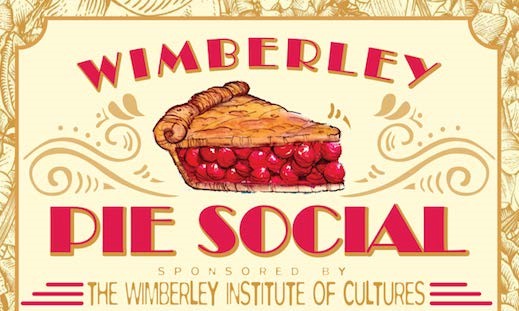 April 23, 2022 ~ 11:00 to 3:00 ~ Wimberley Valley Museum Pie Contest Rules and Entry Form All contest entries must be Homemade. You may enter as many pies as you wish. Please use non-returnable pie pans. Bring pies to Wimberley Community Center from 8:30 ~ 9:30 am. Entries will be judged on APPEARANCE, QUALITY and TASTE. There will be First, Second and Third place winners in each category. One GRAND PRIZE entry will also be chosen. Winning pies will be announced and auctioned at the Pie Social. CATEGORIES:  Nut, Fruit, Cream, Specialty and Kids (12 & under). Complete and attach entry form to each pie entered. Entry forms also available at Wimberley Visitors Center, Wimberley Village Library and Online at www.WimWic.org 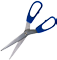 __  __  __  __  __  __  __  __  __  __  __  __  __  _  __  __  __  __  __  __  __  __   PIE CONTEST ENTRY FORM NAME 	_____________________________________________________ PHONE 	_____________________________________________________ EMAIL 	_____________________________________________________ PIE NAME 	_____________________________________________________ PIE CATEGORY   Fruit  ____   Nut  ____  Cream  ____  Specialty  ____  Kids  ____   